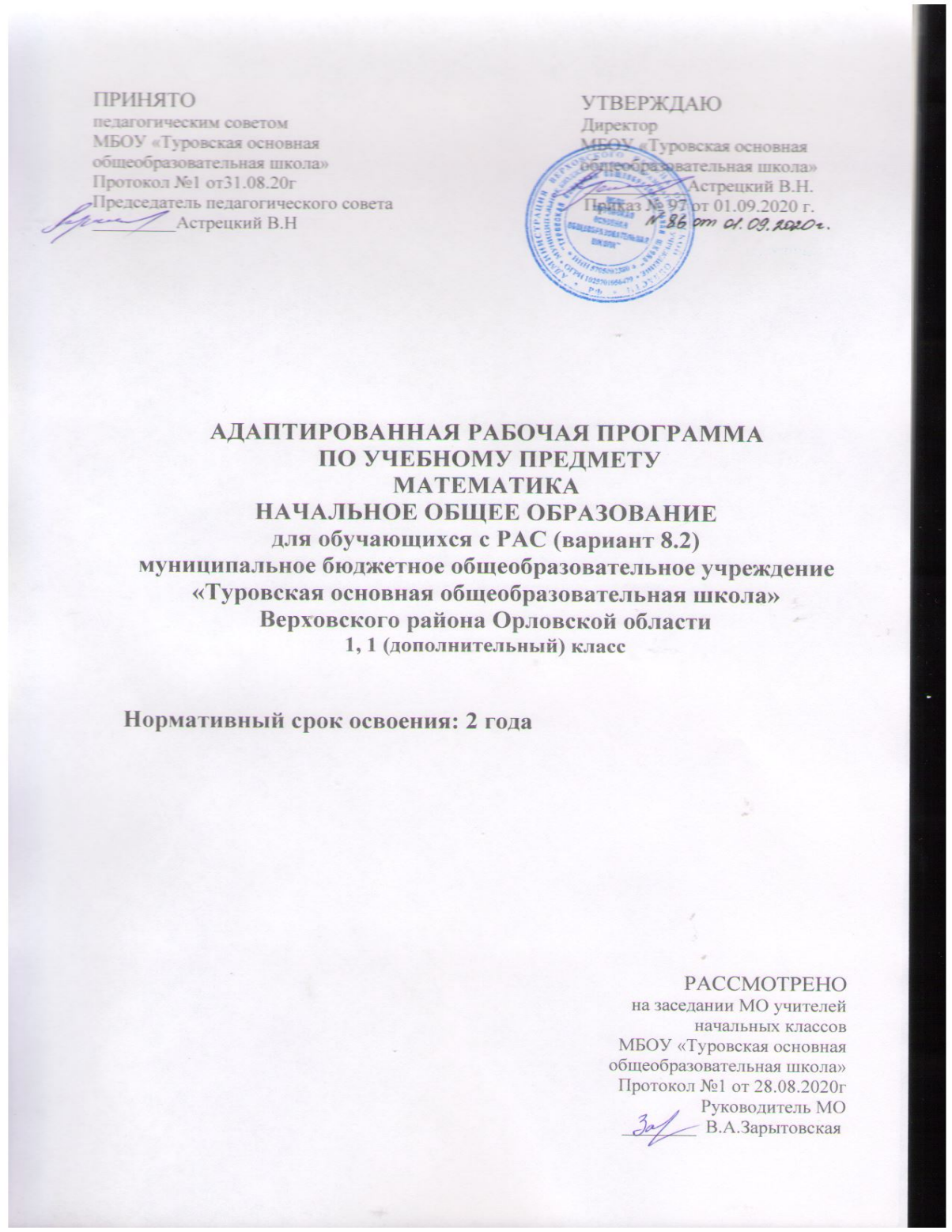 Пояснительная запискаАдаптированная рабочая программа учебного предмета «Математика» составлена в соответствии с требованиями Федерального государственного образовательного стандарта начального общего образования обучающихся с ограниченными возможностями здоровья и требованиями Примерной адаптированной основной общеобразовательной программы начального общего образования (АООП НОО) обучающихся с РАС, варианта 8.2., Адаптированной основной образовательной программой начального общего образования для обучающихся с РАС МБОУ «Туровская основная общеобразовательная школа», утверждена приказом директора МБОУ «Туровская основная общеобразовательная школа» №99, 115 от 30.08.2019 гПри составлении рабочей программы использовалась авторская рабочая программа «Математика» М.И. Моро, С.И. Волковой, С.В. Степановой. Рабочая программа реализуется с помощью УМК «Школа России», учебник  под редакцией: М.И. Моро, С.И. Волковой, С.В. Степановой. Математика 1 класс. Издательство: «Просвещение». Москва; Учебник для общеобразовательных организаций в 2 частях.Цели реализации АООП НОО обучающихся с РАС по учебному предмету «Математика»:      усвоение содержания предмета и достижения обучающимися результатов изучения в соответствии с требованиями ФГОС ООО и ООП НОО;математическое развитие младших школьников;формирование системы начальных математических знаний;воспитание интереса к математике, к умственной деятельности.Изучение математики в школе решает следующие образовательные задачи:формировать элементы самостоятельной интеллектуальной деятельности на основе овладения несложными математическими методами познания окружающего мира (умения устанавливать, описывать, моделировать и объяснять количественные и пространственные отношения); развивать основы логического, знаково-символического и алгоритмического мышления; развивать пространственное воображение;развивать математическую речь;формировать систему начальных математических знаний и умений их применять для решения учебно-познавательных и практических задач;формировать умения вести поиск информации и работать с ней;воспитывать стремление к расширению математических знаний;формировать критичность мышления;развивать умения аргументировано обосновывать и отстаивать высказанное суждение, оценивать и принимать суждения других.Общая характеристика учебного предметаНачальный курс математики — курс интегрированный: в нем объединен арифметический, алгебраический и геометрический материал. При этом основу начального курса составляют представления о натуральном числе и нуле, о четырех арифметических действиях с целыми неотрицательными числами и важнейших их свойствах, а также основанное на этих знаниях осознанное и прочное усвоение приемов устных и письменных вычислений.
    Наряду с этим важное место в курсе занимает ознакомление с величинами и их измерением. Курс предполагает также формирование у детей пространственных представлений, ознакомление учащихся с различными геометрическими фигурами и некоторыми их свойствами, с простейшими чертежными и измерительными приборами.
      Включение в программу элементов алгебраической пропедевтики позволяет повысить уровень формируемых обобщений, способствует развитию абстрактного мышления учащихся.Место учебного предмета «Математика» в учебном плане: Общее количество часов в 1 дополнительном - 128 ч (4 ч в неделю, 32 учебные недели). Срок реализации программы 2 года.Описание ценностных ориентиров содержания учебного предметаВ основе учебно-воспитательного процесса лежат следующие ценности математики:понимание математических отношений является средством познания закономерностей существования окружающего мира, фактов, процессов и явлений, происходящих в природе и в обществе (хронология событий, протяжённость по времени, образование целого из частей, изменение формы, размера и т.д.);математические представления о числах, величинах, геометрических фигурах являются условием целостного восприятия творений природы и человека (памятники архитектуры, сокровища искусства и культуры, объекты природы);владение математическим языком, алгоритмами, элементами математической логики позволяет ученику совершенствовать коммуникативную деятельность (аргументировать свою точку зрения, строить логические цепочки рассуждений; опровергать или подтверждать истинность предположения).Планируемые результаты освоения учебного предмета, курса.Личностные результаты интересе к новому учебному материалу, способам решения новых учебных задач;ориентации на понимание причины успеха в учебной деятельности;навыках оценки и самооценки результатов учебной деятельности на основе критерия ее успешности;овладении практическими бытовыми навыками, используемыми в повседневной жизни (подсчета);навыках сотрудничества со взрослыми.Метапредметные результаты познавательные универсальные учебные действия проявляются возможностью:осуществлять поиск необходимой информации для выполнения учебных и поисково-творческих заданий с использованием учебной и дополнительной литературы, в т.ч. в открытом информационном пространстве;строить математические сообщения в устной и письменной форме;обобщать (самостоятельно выделять ряд или класс объектов);устанавливать аналогии.регулятивные универсальные учебные действия проявляются возможностью:понимать смысл различных учебных задач, вносить в них свои коррективы;планировать свои действия в соответствии с поставленной задачей и условием ее реализации;различать способы и результат действия;принимать активное участие в групповой и коллективной работе;адекватно воспринимать оценку своей работы учителями, товарищами, другими людьми;вносить необходимые коррективы в действия на основе их оценки и учета характера сделанных ошибок;осуществлять пошаговый и итоговый контроль результатов под руководством учителя и самостоятельно.коммуникативные универсальные учебные действия проявляются возможностью:принимать участие в работе парами и группами;слушать учителя и вести с ним диалог.Предметные результаты использование начальных математических знаний о числах, мерах, величинах и геометрических фигурах для описания и объяснения окружающих предметов, процессов, явлений, а также оценки их количественных и пространственных отношений;приобретение начального опыта применения математических знаний для решения учебно-познавательных и учебно-практических задач;умение выполнять устно и письменно арифметические действия с числами и числовыми выражениями, решать текстовые задачи, умение действовать в соответствии с алгоритмом и, исследовать, распознавать и изображать геометрические фигуры.Содержание  учебного предмета, курсаОсновное содержание обучения в рабочей программе представлено 3 разделами: «Подготовка к изучению чисел»                                                                                                                                 «Числа от 1 до 10. Число 0.»                                                                                                                                                 «Числа от 1 до 20»                                                                                                                                                 Подготовка к изучению чисел. Сравнение предметов и групп предметов. Пространственные и временные представления.Сравнение предметов по размеру (больше – меньше, выше – ниже, длиннее – короче) и форме (круглый, квадратный, треугольный и др.), по цвету, составу, действию.                                                                Пространственные представления, взаимное расположение предметов: вверху, внизу (выше, ниже), слева, справа левее, правее), перед, за, между, рядом.                                                                                                                                                        Направления движения: слева направо, справа налево, верху вниз, снизу вверх.                                                         Временные представления: сначала, потом, до, после, раньше, позже.                                                                 Сравнение групп предметов: больше, меньше, столько же, больше (меньше) на … .Практическая работа: сравнение предметов по размеру (больше – меньше, выше – ниже, длиннее – короче) и форме (круглый, квадратный, треугольный),  по цвету, составу, действию. Числа от 1 до 10. Число 0. Нумерация Названия, последовательность и обозначение чисел от 1 до 10. Счет реальных предметов и их изображений, движений, звуков и др. Получение числа прибавлением 1 к предыдущему числу, вычитанием 1 из числа, непосредственно следующего за ним при счете.                                                                                                                                                                                                                  Число 0. Его получение и обозначение.                                                                                                                                                               Сравнение чисел.                                                                                                                                                     Равенство, неравенство. Знаки > (больше), < (меньше), = (равно).                                                                               Состав чисел 2, 3, 4, 5. Монеты в  1 р., 2 р., 5 р., 1 к., 5 к., 10 к.                                                                                                                  Точка. Линии: кривая, прямая. Луч. Отрезок. Ломаная. Многоугольник, виды многоугольников.  Углы, виды углов, вершины, стороны многоугольника.                                                                                                   Длина отрезка. Сантиметр.                                                                                                                                        Решение задач в одно действие на сложение и вычитание (на основе счета предметов).                               Практическая работа: Сравнение длин отрезков (на глаз, наложением, при помощи линейки с делениями); измерение длины отрезка, построение отрезка заданной длины.Числа от 1 до 10. Сложение и вычитание Конкретный смысл и названия действий сложения и вычитания. Знаки + (плюс), – (минус), = (равно).           Названия компонентов и результатов сложения и вычитания (их использование при чтении и записи числовых выражений). Нахождение значений числовых выражений в 1 – 2 действия без скобок.  Переместительное свойство сложения.                                                                                                                           Приемы вычислений: а) при сложении – прибавление числа по частям, перестановка чисел; б) при вычитании – вычитание числа по частям и вычитание на основе знания соответствующего случая сложения.                                                                                                                                                                                        Таблица сложения в пределах 10. Соответствующие случаи вычитания.                                                               Сложение и вычитание с числом 0.                                                                                                                                   Нахождение числа, которое на несколько единиц больше или меньше данного.                                                       Решение задач в одно действие на сложение и вычитание.Числа от 1 до 20.Нумерация Названия и последовательность чисел от 1 до 20. Десятичный состав чисел от 11 до 20. Чтение и запись чисел от 11 до 20. Сравнение чисел.Счет десятками до 100.                                                                                                                                               Сложение и вычитание вида 10 + 7, 17 – 7, 17 – 10.                                                                                                 Сравнение чисел с помощью вычитания.                                                                                                                         Единица времени: час. Определение времени по часам с точностью до часа, минут.                                            Единицы длины: сантиметр, дециметр, миллиметр. Соотношение между ними.                                                          Единица массы: килограмм.                                                                                                                                            Единица вместимости: литр.                                                                                                                                        Практическая работа: Единицы длины. Построение отрезков заданной длины.Числа от 1 до 20.Табличное сложение и вычитание Сложение двух однозначных чисел, сумма которых больше чем 10, с использованием изученных приемов вычислений.                                                                                                                                                                 Таблица сложения и соответствующие случаи вычитания.                                                                                    Решение задач в 1– 2 действия на сложение и вычитание.Итоговое повторение Числа от 1 до 20. Нумерация. Сравнение чисел. Табличное сложение и вычитание.                                                                                  Геометрические фигуры. Измерение и построение отрезков.                                                                                 Решение задач изученных видов.Тематическое планирование с определением основных видов учебной деятельности обучающихся.1 класс1 дополнительный классМатериально-техническое обеспечение образовательного процессаВ качестве учебно-методического обеспечения работы с детьми рекомендуется использовать следующие методические разработки и пособия:Моро М.И.,  Волкова, С.И., Степанова, 1 класс. Учеб. для общеобразоват. организаций. В 2 ч. / М.И. Моро, С. И. Волкова, С.В. Степанова – М. : Просвещение.Шевченко С.Г. Коррекционно-развивающее обучение. Организационно-педагогические аспекты. Метод. пособие для учителей классов коррекционно-развивающего обучения. - М.: Гуманит. изд. центр ВЛАДОС, 1999. – 136 с.Материально-техническое обеспечениеКлассная магнитная доска с набором приспособлений для крепления картинок.Мультимедийный проектор (при наличии).Мультимедийные образовательные ресурсы (презентации), соответствующие тематике программы по математике.При обучении математике в 1 классе необходим разнообразный дидактический материал: наборы основных геометрических фигур и тел, счетный материал (предметный, картинный), фишки-заместители, индивидуальные наборы счетных палочек. Для работы в тетради рекомендовано использовать тетради в крупную клетку, линейки, карандаши (простой и цветные).№п/пТемаХарактеристика деятельности учениковКол-вочасов1Сравнение предметов и групп предметов. Пространственные и временные представления.Уметь вести счёт предметов (с использованием количественных и порядковых числительных). Сравнивать группы предметов.Отношения «столько же», «больше», «меньше», «больше (меньше) на …»Местоположение предметов, взаимное расположение предметов на плоскости и в пространстве: выше — ниже, слева — справа, левее — правее, сверху — снизу, между, за. Направления движения: вверх, вниз, налево, направо.Временные представления: раньше, позже, сначала, потом.132  Числа от 1 до 10. Число0.НумерацияНазывать, обозначать, последовательность чисел.Прибавление к числу по одному и вычитание из числа по одному.Принцип построения натурального ряда чисел.Чтение, запись и сравнение чисел. Знаки «+», «–», «=».Длина. Отношения «длиннее», «короче», «одинаковые по длине»Точка. Кривая линия. Прямая линия. Отрезок. Луч. Ломаная линия. МногоугольникЗнаки «>», «<», «=».Понятия «равенство», «неравенство»Состав чисел от 2 до 10 из двух слагаемых.Единица длины сантиметр. Измерение отрезков в сантиметрах. Вычерчивание отрезков заданной длиныПонятия «увеличить на …, уменьшить на …»603Числа от 1 до 10. Сложение и вычитаниеКонкретный смысл и названия действий сложение и вычитание.Названия чисел при сложении (слагаемые, сумма).Использование этих терминов при чтении записей.Сложение и вычитание вида □ + 1, 2, 3, 4;  □ – 1, 2, 3, 4.Присчитывание и отсчитывание по 1, по 2.Задача. Структура задачи (условие, вопрос). Анализ задачи. Запись решения и ответа задачи.Задачи, раскрывающие смысл арифметических действий сложение и вычитание.Составление задач на сложение и вычитание по одному и тому же рисунку, по схематическому рисунку, по решению.
Решение задач на увеличение (уменьшение) числа на несколько единиц.Текстовая задача: дополнение условия недостающими данными или вопросом, решение задач.Решение задач на разностное сравнение чиселПереместительное свойство сложения
Применение переместительного свойства сложения для случаев вида □ + 5, □ + 6, □ + 7, □ + 8, □ + 9Названия чисел при вычитании (уменьшаемое, вычитаемое, разность). Использование этих терминов при чтении записейВычитание в случаях вида 6 – □, 7 – □,8 – □, 9 – □, 10 – □. Состав чисел 6, 7, 8, 9, 10Таблица сложения и соответствующие случаи вычитанияПодготовка к решению задач в два действия — решение цепочки задачЕдиница массы — килограмм. Определения массы предметов с помощью весов, взвешиваниемЕдиница вместимости литр  534 ПовторениеСравнивать числа и записывать результаты сравнения. Упорядочивать заданные числа. Устанавливать правило, по которому составлена числовая последовательность, продолжать ее или восстанавливать пропущенные в ней числа. Классифицировать (объединять в группы) числа по заданному или самостоятельно установленному правилу. Выполнять сложение и вычитание заданного вида.2Итого 128№п/п Тема разделаКол-во часовСодержание1Повторение 7Названия, обозначение, последовательность чисел.Принцип построения натурального ряда чисел.Чтение, запись и сравнение чисел. Знаки «+», «–», «=».Знаки «>», «<», «=».Понятия «равенство», «неравенство»Состав чисел от 2 до 10 из двух слагаемых.2Числа от 1 до 10. Сложение и вычитаниеСложение и вычитание вида □±1, □±2Сложение и вычитание вида □±3Повторение. Решение текстовых задач.Сложение и вычитание вида □±4Переместительное свойство сложенияСвязь между суммой и слагаемыми45Конкретный смысл и названия действий сложение и вычитание.Названия чисел при сложении (слагаемые, сумма).Использование этих терминов при чтении записей.Сложение и вычитание вида □ + 1, 2, 3, 4;  □ – 1, 2, 3, 4.Присчитывание и отсчитывание по 1, по 2.Задача. Структура задачи (условие, вопрос). Анализ задачи. Запись решения и ответа задачи.Задачи, раскрывающие смысл арифметических действий сложение и вычитание.Составление задач на сложение и вычитание по одному и тому же рисунку, по схематическому рисунку, по решению.
Решение задач на увеличение (уменьшение) числа на несколько единиц.Текстовая задача: дополнение условия недостающими данными или вопросом, решение задач.Решение задач на разностное сравнение чиселПереместительное свойство сложения
Применение переместительного свойства сложения для случаев вида □ + 5, □ + 6, □ + 7, □ + 8, □ + 9Названия чисел при вычитании (уменьшаемое, вычитаемое, разность). Использование этих терминов при чтении записейВычитание в случаях вида 6 – □, 7 – □,8 – □, 9 – □, 10 – □. Состав чисел 6, 7, 8, 9, 10Таблица сложения и соответствующие случаи вычитанияПодготовка к решению задач в два действия — решение цепочки задачЕдиница массы — килограмм. Определения массы предметов с помощью весов, взвешиваниемЕдиница вместимости литр  3Числа от 1 до 20.3.1Нумерация20Числа от 1 до 20. Названия и последовательность чисел.
Образование чисел второго десятка из одного десятка и нескольких единиц. Запись и чтение чисел второго десяткаЕдиница длины дециметр. Соотношение между дециметром и сантиметромСлучаи сложения и вычитания, основанные на знаниях по нумерации: 10 + 7, 17 – 7, 17 – 10Текстовые задачи в два действия. План решения задачи.Запись решения3.2Табличное сложение и вычитаниеТабличное сложениеТабличное вычитание45Общий приём сложения однозначных чисел с переходом через десяток. Рассмотрение каждого случая в порядке постепенного увеличения второго слагаемого (□ + 2, □ + 3, □ + 4, □ + 5, □ + 6, □ + 7, □ + 8, □ + 9). Состав чисел второго десятка. Таблица сложенияОбщие приёмы вычитания с переходом через десяток:1) приём вычитания по частям (15 – 7 = 15 – 5 – 2);2) приём, который основывается на знании состава числа и связи между суммой и слагаемыми
Решение текстовых задач4Итоговое повторение.11Повторение знаний о нумерации чисел от 1 до 10, от 1 до 20. Приемы сложения и вычитания чисел. Решение задач изученных видов.Контрольная работа. 